THE UNIVERSITY OF CHICAGO5841 South Maryland; MC 5067	                  SECTION 	                      Office Phone: (773) 702-0549Chicago, Illinois 60637-1470	                    OF DERMATOLOGY              Fax:                (773) 702-8398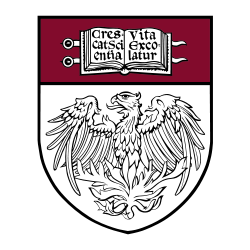 DERMATOPATHOLOGY FELLOWSHIP APPLICATIONSTARTING DATE OF JULY 1, 2025 through JUNE 30, 2026Full Name ___________________________________________________________________________Present Address ______________________________________________________________________City ______________________________ State ________ Zip ___________ Country ______________Telephones Business ___________________ Home ___________________ Cell __________________E-mail ______________________________________________________________________________Citizenship _____________________________ Visa Status (if applicable) _________________________Date of Birth ________________________ Birth Place _______________________________________Primary Self-Identification – please select one  American Indian or Alaska Native		  Hispanic, Latino or of Spanish Origin  Asian 						  White  Black or African American			  Other  Hawaiian or Polynesian Native			  No ResponseCheck appropriate box(es); add year anticipated or fulfilled:US Board-Eligible in:			AP		AP/CP		Derm		Year _____________US Board-Certified in:		AP		AP/CP		Derm		Year _____________References We require 3 reference letters, including one from your current dermatology or pathology program director.  Maximum 4 letters.  The letters should be addressed to: Dr. Christopher R. Shea, Dermatopathology Program Director, University of Chicago, 5481 S Maryland MC5067, Chicago, IL 60637.  Signed original letters should be scanned and attached to an email sent to Mr. Nick Rossi (address below). Direct emails to the program are also accepted.1.  Name 		Institution 	2.  Name 		Institution 	3.  Name 		Institution 	Signature _____________________________________________  Date _________________________APPLICATION CHECKLISTPlease attach to an email all documents as .pdf files before our deadline of August 24, 2023Application FormCurriculum Vitae which includes:Education History – all levels including Location, Attendance Dates, Major or Discipline, Professional History – including Appointment Title and Location, DatesMedical Licensure and CertificationsResearch History – including Research Assignments with Project Name and PI, Location, Start Date, Completion DateProfessional Appointments and MembershipsPublications and PresentationsHonors and AwardsPersonal StatementUSMLE Score Reports (Steps 1, 2CS, 2CK and 3)ECFMG Certificate (if IMG)Send to:Dermatopathology FellowshipEducation Coordinatordermres1@uchicagomedicine.org